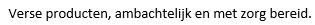 Blancolijst
	
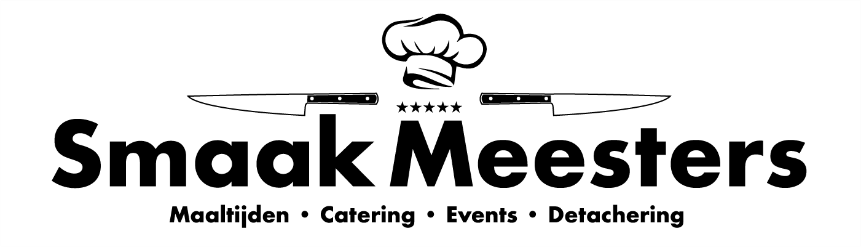 	
							
Contactpersoon:
				Bijzonderheden:Kleine portie ± 350 gram (minus € 0.30 per maaltijd)Normale portie ± 500 gram (prijs zie onderstaande lijst)Groot portie ± 600 gram (plus € 0.50 per maaltijd)Extra groot portie ± 700 gram (plus € 1.00 per maaltijd)Vanaf 3 maaltijden kunt u kiezen voor bezorging voor € 1.75, onder de 3 maaltijden kunt u de maaltijden afhalen in Elburg. U kunt de maaltijdlijst invullen en de week erop weer inleveren bij de bezorger. MAALTIJDLIJST WEEK 42 (20-10 t/m 26-10)    INLEVEREN WOENSDAG 5 OKTOBERKIJK OOK OP ONZE NIEUWE WEBSITE: www.smaakmeesters.nlBESTELLEN KAN VIA DE WEBSITE OF MAILEN NAAR  info@smaakmeesters.nlMaandag t/m vrijdag zijn wij ook telefonisch bereikbaar 0525-63 16 90 of 06-15601664 (whatsapp)oPastaschotel met Zalm & SpinazieoNasi met satevlees en satesaus €7,25oBloemkool met sausje, aardappelen & Gelderse schijf €7,35oPrei, ui en gehakt met aardappelpuree €6,95oSnijbonen, aardappelen & verse worst €7,45oGebakken krieltjes, shoarmavlees (varken) en groente €7,45oKip piri piri met wok groente en rijst €7,35oRunderstoofpotje met andijvie en aardappelpuree €7,75oStamppot appeltjes (spek/ui) met ribkarbonade €7,35 oBakje Goulashsoep (1 pers.) €3,95oBakje Kippensoep (1 pers.) € 2,55 ( niet zoutloos) oBakje Tomatensoep (1 pers.) €2,55 (zoutloos €2,65)VANAF NU OOK MEE TE BESTELLEN:oAmbachtelijke Balkenbrij (vacuümverpakt) per stuk € 2,95…Rijstebrij  €4,25              …. Vruchtentoetjes (diverse smaken) per stuk € 1,50